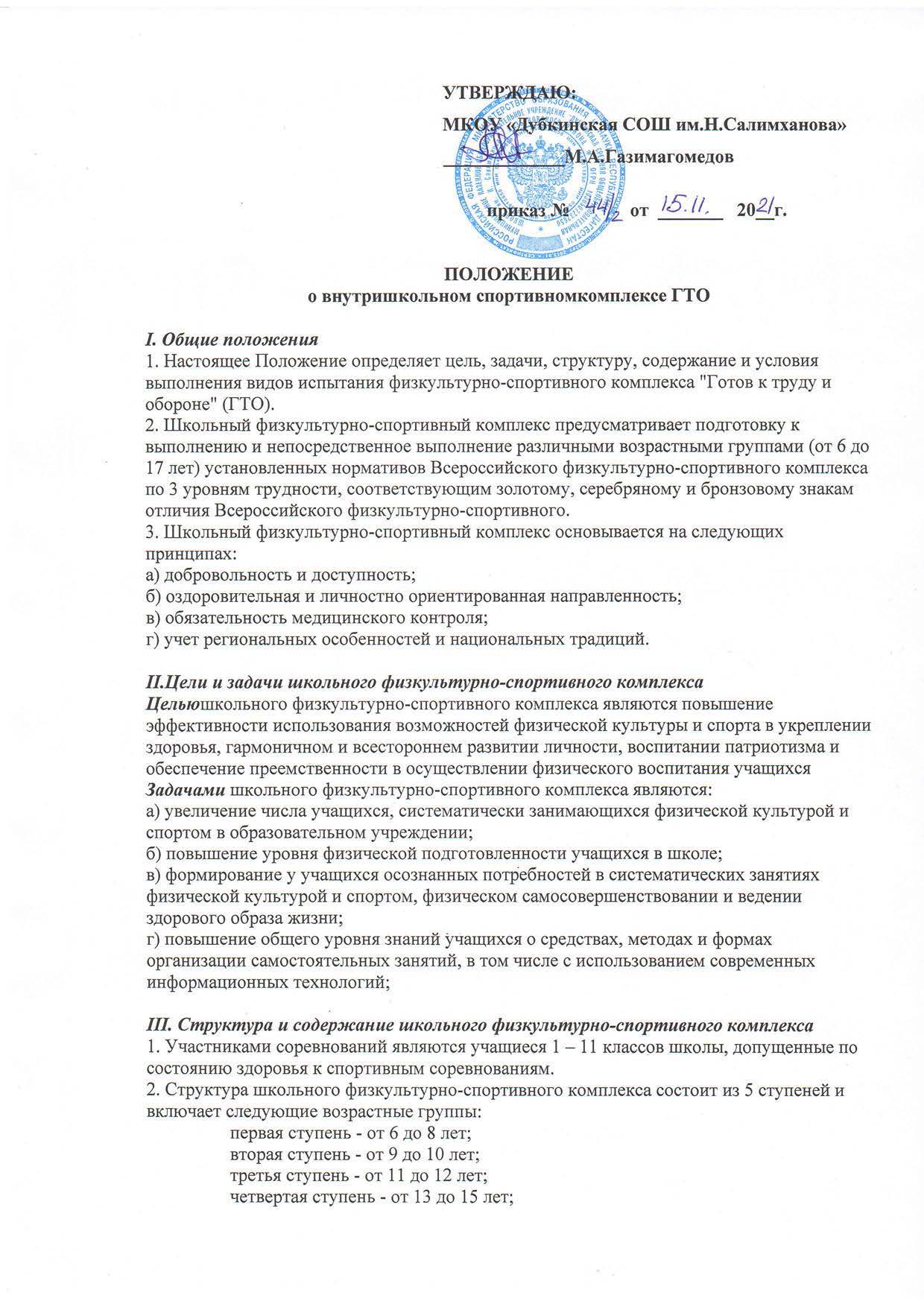 пятая ступень – от 16 до 17 лет3. Основу комплекса ГТО составляют виды испытаний и нормативы, предназначенные для определения уровня развития основных физических качеств.4. Виды испытаний (тесты) и нормативы включают в себя: а) виды испытаний (тесты), позволяющие определить уровень развития физических качеств и прикладных двигательных умений и навыков; б) нормативы, позволяющие оценить разносторонность (гармоничность) развития основных физических качеств и прикладных двигательных умений и навыков в соответствии с половыми и возрастными особенностями развития человека. 5. Виды испытаний (тесты) подразделяются на обязательные испытания (тесты) и испытания по выбору. 6. Обязательные испытания (тесты) в соответствии со ступенями структуры школьного физкультурно-спортивного комплекса подразделяются на: а) испытания (тесты) по определению уровня развития скоростных возможностей; б) испытания (тесты) по определению уровня развития выносливости; в) испытания (тесты) по определению уровня развития силы; г) испытания (тесты) по определению уровня развития гибкости. 7. Испытания (тесты) по выбору в соответствии со ступенями структуры школьного физкультурно-спортивного комплекса подразделяются на:а)  испытания (тесты) по определению уровня развития скоростно - силовых возможностей;б) испытания (тесты) по определению уровня развития координационных возможностей;в) испытания (тесты) по определению уровня овладения прикладными навыками.IV. Условия выполнения видов испытаний комплекса1. Одежда и обувь участников – спортивная.2. Перед тестированием участники выполняют разминку под руководством учителя физкультуры.3. На всех видах испытаний обеспечиваются необходимые меры техники безопасности и сохранения здоровья участников.Бег на 30, 60, 100 метровБег проводится по дорожкам стадиона или на любой ровной площадке с твёрдым покрытием. Бег на 30 м выполняется с высокого старта, бег на 60 и 100 м – с низкого или высокого старта. Участники стартуют по 2 человека.  Челночный бег 3х10 метровЧелночный бег проводится на любой ровной площадке с твёрдым покрытием, обеспечивающим хорошее сцепление с обувью. На расстоянии 10 м прочерчиваются 2 параллельные линии – «Старт» и «Финиш».Участник, не наступая на стартовую линию, принимает положение высокого старта. По команде «Марш!» (с одновременным включением секундомера) участник бежит до финишной линии, касается линии рукой, возвращается к линии старта, осуществляет её касание и преодолевает последний отрезок без касания линии финиша рукой. Секундомер останавливают в момент пересечения линии «Финиш». Участники стартуют по два человека. Бег на 1; 1,5; 2; 2,5; 3 кмБег на выносливость проводится по беговой дорожке стадиона или любой ровной местности. Максимальное количество участников забега – 20 человек.Прыжок в длину с местаПрыжок в длину с места выполняется в секторе для горизонтальных прыжков, оборудованном по общим правилам, установленным для этой разновидности технических видов. Участник принимает исходное положение (ИП) – ноги на ширине плеч, ступни – параллельно, носки ног перед линией отталкивания. Одновременным толчком двух ног выполняется прыжок вперед. Мах руками разрешён.Измерение производится по перпендикулярной прямой, от места отталкивания до ближайшего следа, оставленного любой частью тела участника.Участнику предоставляются три попытки. В зачёт идет лучший результат.Ошибки:Заступ за линию отталкивания или касание её.Выполнение отталкивания с предварительного подскока.Отталкивание ногами разновременно.Метание спортивных снарядов на дальностьМетание спортивных снарядов (150 г) на дальность проводится на стадионе или любой ровной площадке в коридор шириной не менее 15 м. Длина коридора устанавливается в зависимости от подготовленности участников.Метание выполняется с места или прямого разбега способом «из-за спины через плечо». Другие способы метания запрещены.Участнику предоставляется право выполнить три броска. В зачет идет лучший результат. Измерение производится от линии метания до места приземления снаряда.Примечание: Спортивные снаряды предназначены для оценки владения прикладным навыком и его результативности. Спортивные снаряды разработаны специально для применения на спортивных соревнованиях и имеют специфическую форму и оптимальный вес, обеспечивающие наилучшую дальность полета. Учащиеся III – IX классов выполняют метание резинового мяча весом 150 граммов. Метание теннисного мяча в цельМетание теннисного мяча (57 г) в цель производится с расстояния 6 метров в закрепленный на стене гимнастический обруч (диаметром 90 см). Нижний край обруча находится на высоте 2 м от пола.Участнику предоставляется право выполнить пять бросков. Засчитывается количество попаданий в площадь, ограниченную обручем (попадание в край обруча засчитывается в пользу участника).Подтягивание на высокой перекладине из висаПодтягивание на высокой перекладиневыполняется из ИП: вис хватом сверху, кисти рук на ширине плеч, руки, туловище и ноги выпрямлены, ноги не касаются пола, ступни вместе.Участник подтягивается так, чтобы подбородок пересек верхнюю линию перекладины, затем опускается в вис и, зафиксировав на 0,5 сек. ИП, продолжает выполнение упражнения. Засчитывается количество правильно выполненных подтягиваний, фиксируемых счетом судьи.Ошибки:Подтягивания рывками или с махами ног (туловища).Подбородок не поднялся выше грифа перекладины.Отсутствие фиксации на 0,5 сек. ИП.Разновременное сгибание рук.Подтягивание на низкой перекладине из виса лёжаПодтягивание на низкой перекладине выполняется из ИП: вис лёжа лицом вверх хватом сверху, кисти рук на ширине плеч, голова, туловище и ноги составляют прямую линию, пятки могут упираться в опору высотой до 4 см.Высота грифа перекладины для обучающихся I–VII классов – 90 см. Высота грифа перекладины для обучающихся VIII класса и старше – 110 см.Для того чтобы занять ИП, участник(ца) подходит к перекладине, берётся за гриф хватом сверху, приседает под гриф и, держа голову прямо, ставит подбородок на гриф перекладины. После чего, не разгибая рук и не отрывая подбородка от перекладины, шагая вперед, выпрямляется так, чтобы голова, туловище и ноги составляли прямую линию. Помощник судьи подставляет опору под ноги участника(цы). После этого участник(ца) выпрямляет руки и занимает ИП. Из ИП участник(ца) подтягивается до пересечения подбородком грифа перекладины, затем опускается в вис и, зафиксировав на 0,5 сек. ИП, продолжает выполнение упражнения.Засчитывается количество правильно выполненных подтягиваний, фиксируемых счётом судьи.Ошибки:Подтягивания с рывками или с прогибанием туловища.Подбородок не поднялся выше грифа перекладины.Отсутствие фиксации на 0,5 сек. ИП.Разновременное сгибание рук.Сгибание-разгибание рук в упоре лёжа на полуСгибание-разгибание рук в упоре лёжавыполняется из ИП: упор лёжа на полу, руки на ширине плеч, кисти – вперед, локти разведены не более 45 градусов, плечи, туловище и ноги составляют прямую линию. Пальцы стоп упираются в пол без опоры.Сгибая руки, необходимо прикоснуться грудью к полу, затем, разгибая руки, вернуться в ИП и, зафиксировав его на 0,5 сек., продолжить выполнение упражнения.Засчитывается количество правильно выполненных сгибаний-разгибаний рук, фиксируемых счётом судьи.Ошибки:Касание пола бёдрами.Нарушение прямой линии «плечи – туловище – ноги».Отсутствие фиксации на 0,5 сек. ИП.Разновременное разгибание рук.Поднимание туловища из положения лёжа на спинеПоднимание туловища из положения лёжавыполняется из ИП: лёжа на спине на гимнастическом мате, пальцы рук «в замке» за головой, локти вперед, ноги согнуты в коленях под прямым углом, ступни прижаты партнером к полу, лопатки касаются мата.Участник выполняет максимальное количество подниманий (за 1 мин.), касаясь локтями бедер (коленей), с последующим возвратом в ИП.Засчитывается количество правильно выполненныхподниманий туловища.Для выполнения тестирования создаются пары, один из партнёров выполняет упражнение, другой – удерживает его ноги за ступни и голени и одновременно ведёт счёт. Время выполнения упражнения одна минута. Затем участники меняются местами.Ошибки:Отсутствие касания локтями бёдер (коленей).Отсутствие касания лопатками мата.Пальцы разомкнуты «из замка».Смещение таза.Наклон вперед из положения стоя с прямыми ногамиНаклон вперед из положения стоя с прямыми ногами выполняется из ИП: стоя на полу или гимнастической скамье, ноги выпрямлены в коленях, ступни ног расположены параллельно на ширине 10–15 см.При выполнении теста на полу участник по команде выполняет два предварительных наклона. При третьем наклоне касается пола пальцами или ладонями двух рук и фиксирует результат в течение двух секунд.При выполнении теста на гимнастической скамье по команде участник выполняет два предварительных наклона, скользя пальцами двух рук по линейке измерения. При третьем наклоне участник максимально сгибается и фиксирует результат в течение двух секунд. Величина гибкости измеряется в сантиметрах. Результат выше уровня гимнастической скамьи определяется знаком « - », ниже – знаком « + ».Ошибки: 1) Сгибание ног в коленях. 2) Фиксация результата пальцами одной руки.3) Отсутствие фиксации результата в течение двух секунд.12. Смешанное передвижение.Смешанное передвижение состоит из бега, переходящего в ходьбу в любой последовательности. Проводится по беговой дорожке стадиона или любой ровной местности. Максимальное количество участников забега - 20 человек. Выполняется учащимися 1-2 классов без учета времени.V. Условия проведенияСдача нормативов комплекса ГТО осуществляется  в течение учебного года, в рамках проведения уроков по физической культуре, спортивных мероприятий (День здоровья, неделя физкультуры и спорта). VI.  Подведение итогов, выявление победителей, награждениеВ ходе испытаний по каждому виду ведется протокол. Норматив считается выполненным,  если участник показал результат, равный или превышающий норму на значок. По каждому классу выявляются школьники, сдавшие нормативы по любым 7 видам испытаний. Эти школьники считаются сдавшими комплекс ГТО.  Класс, где процент учащихся, сдавших комплекс является самым высоким, объявляется победителем  и награждается Почетной грамотой школы. Школа может наградить учащихся Почетными грамотами и выдать удостоверения о сдаче ГТО произвольного образца.    Приложение №1 Виды испытаний (тесты) и нормы комплекса ГТОI. СТУПЕНЬ(возрастная группа от 6 до 8 лет)II. СТУПЕНЬ(возрастная группа от 9 до 10 лет)III СТУПЕНЬ(возрастная группа от 11 до 12 лет)IV. СТУПЕНЬ (возрастная группа от 13 до 15 лет)V. СТУПЕНЬ(возрастная группа от 16 до 17 лет)1. Виды испытаний (тесты) и нормативы№ п/пВиды испытаний (тесты)Виды испытаний (тесты)НормативыНормативыНормативыНормативыНормативыНормативы№ п/пВиды испытаний (тесты)Виды испытаний (тесты)МальчикиМальчикиМальчикиДевочкиДевочкиДевочки№ п/пВиды испытаний (тесты)Виды испытаний (тесты)Бронзовый знакСеребряный знакЗолотой знакБронзовый знакСеребряный знакЗолотойзнакОбязательные испытания (тесты)Обязательные испытания (тесты)Обязательные испытания (тесты)Обязательные испытания (тесты)Обязательные испытания (тесты)Обязательные испытания (тесты)Обязательные испытания (тесты)Обязательные испытания (тесты)Обязательные испытания (тесты)1.Челночный бег 3х10 м (с)Челночный бег 3х10 м (с)10,410,19,210,910,79,71.илибег на 
30 м (с)илибег на 
30 м (с)6,96,75,97,27,06,22.Смешанное передвижение 
(1 км) Смешанное передвижение 
(1 км) Без учета времениБез учета времениБез учета времениБез учета времениБез учета времениБез учета времени3.Подтягиваниеиз виса на высокой перекладине (количество раз)Подтягиваниеиз виса на высокой перекладине (количество раз)234---3.или подтягивание из виса лежа на низкой перекладине (количество раз)или подтягивание из виса лежа на низкой перекладине (количество раз)561345113.или сгибание и разгибание рук в упоре лежа на полу  
(количество раз)или сгибание и разгибание рук в упоре лежа на полу  
(количество раз)791745114.Наклон вперед из положения стоя с прямыми ногами на полу Наклон вперед из положения стоя с прямыми ногами на полу Касание пола пальцами рукКасание пола пальцами рукДостать пол ладонямиКасание пола пальцами рукКасание пола пальцами рукДостать пол ладонямиИспытания (тесты) по выборуИспытания (тесты) по выборуИспытания (тесты) по выборуИспытания (тесты) по выборуИспытания (тесты) по выборуИспытания (тесты) по выборуИспытания (тесты) по выборуИспытания (тесты) по выборуИспытания (тесты) по выбору5.5.Прыжок в длину с места толчком двумя ногами (см)1151201401101151356.6.Метание теннисного мяча в цель, дистанция 6 м 
(количество раз)2342347.7.Смешанное передвижение на 1,5 км по пересеченной местности*Без учета времениБез учета времениБез учета времениБез учета времениБез учета времениБез учета времениКоличество видов испытаний (тестов) в возрастной группеКоличество видов испытаний (тестов) в возрастной группеКоличество видов испытаний (тестов) в возрастной группе777777Количество видов испытаний (тестов), которые необходимо выполнить для получения знака отличия Всероссийского физкультурно-спортивного комплекса «Готов к труду и обороне» (ГТО) Количество видов испытаний (тестов), которые необходимо выполнить для получения знака отличия Всероссийского физкультурно-спортивного комплекса «Готов к труду и обороне» (ГТО) Количество видов испытаний (тестов), которые необходимо выполнить для получения знака отличия Всероссийского физкультурно-спортивного комплекса «Готов к труду и обороне» (ГТО) 556556№ 
п/пВиды испытаний(тесты) Виды испытаний(тесты) НормативыНормативыНормативыНормативыНормативыНормативыНормативыНормативыНормативыНормативыНормативыНормативы№ 
п/пВиды испытаний(тесты) Виды испытаний(тесты) МальчикиМальчикиМальчикиМальчикиМальчикиМальчикиДевочкиДевочкиДевочкиДевочкиДевочкиДевочки№ 
п/пВиды испытаний(тесты) Виды испытаний(тесты) Бронзовый знакБронзовый знакСеребряный знакСеребряный знакСеребряный знакЗолотой знакБронзовый знакБронзовый знакБронзовый знакСеребряный знакСеребряный знакЗолотой знакОбязательные испытания (тесты)Обязательные испытания (тесты)Обязательные испытания (тесты)Обязательные испытания (тесты)Обязательные испытания (тесты)Обязательные испытания (тесты)Обязательные испытания (тесты)Обязательные испытания (тесты)Обязательные испытания (тесты)Обязательные испытания (тесты)Обязательные испытания (тесты)Обязательные испытания (тесты)Обязательные испытания (тесты)Обязательные испытания (тесты)Обязательные испытания (тесты)1.Бег на   (с)Бег на   (с)12,012,011,611,610,510,512,912,912,912,312,311,02.Бег на 1 км
 (мин, с)Бег на 1 км
 (мин, с)6.306.306.106.104.504.506.506.506.506.306.306.003.Подтягивание из виса на высокой перекладине  (количество раз)Подтягивание из виса на высокой перекладине  (количество раз)223355------3.или подтягивание из виса лежа на низкой перекладине (количество раз)или подтягивание из виса лежа на низкой перекладине (количество раз)------77799153.или сгибание и разгибание рук в упоре лежа на полу  (количество раз)или сгибание и разгибание рук в упоре лежа на полу  (количество раз)991212161655577124.Наклон вперед из положения стоя с прямыми ногами на полуНаклон вперед из положения стоя с прямыми ногами на полуКасание пола пальцами рукКасание пола пальцами рукКасание пола пальцами рукКасание пола пальцами рукДостать пол ладонямиДостать пол ладонямиКасание пола пальцами рукКасание пола пальцами рукКасание пола пальцами рукКасание пола пальцами рукКасание пола пальцами рукДостать пол ладонямиИспытания (тесты) по выборуИспытания (тесты) по выборуИспытания (тесты) по выборуИспытания (тесты) по выборуИспытания (тесты) по выборуИспытания (тесты) по выборуИспытания (тесты) по выборуИспытания (тесты) по выборуИспытания (тесты) по выборуИспытания (тесты) по выборуИспытания (тесты) по выборуИспытания (тесты) по выборуИспытания (тесты) по выборуИспытания (тесты) по выборуИспытания (тесты) по выбору5.Прыжок в длину с места толчком двумя ногами (см)1301301401401601601601601251301301501506.Метание мяча весом (м)242427273232323213151517177Кросс на  по пересеченной местностиБез учета времениБез учета времениБез учета времениБез учета времениБез учета времениБез учета времениБез учета времениБез учета времениБез учета времениБез учета времениБез учета времениБез учета времениБез учета времениКоличество видов испытаний (тестов) в возрастной группеКоличество видов испытаний (тестов) в возрастной группе7777777777777Количество видов испытаний (тестов), которые необходимо выполнить для получения знака отличия КомплексаКоличество видов испытаний (тестов), которые необходимо выполнить для получения знака отличия Комплекса5555666655566№ п/пВиды испытаний(тесты) Виды испытаний(тесты) НормативыНормативыНормативыНормативыНормативыНормативыНормативыНормативыНормативыНормативыНормативы№ п/пВиды испытаний(тесты) Виды испытаний(тесты) МальчикиМальчикиМальчикиМальчикиМальчикиДевочкиДевочкиДевочкиДевочкиДевочкиДевочки№ п/пВиды испытаний(тесты) Виды испытаний(тесты) Бронзовый знакСеребряный знакСеребряный знакСеребряный знакЗолотой знакБронзовый знакБронзовый знакБронзовый знакСеребряный знакСеребряный знакЗолотойзнакОбязательные испытания (тесты)Обязательные испытания (тесты)Обязательные испытания (тесты)Обязательные испытания (тесты)Обязательные испытания (тесты)Обязательные испытания (тесты)Обязательные испытания (тесты)Обязательные испытания (тесты)Обязательные испытания (тесты)Обязательные испытания (тесты)Обязательные испытания (тесты)Обязательные испытания (тесты)Обязательные испытания (тесты)Обязательные испытания (тесты)1.1.Бег на  (с)11,010,810,810,89,911,411,411,411,211,210,32.2.Бег на 1,5 км
 (мин, с)8.357.557.557.557.108.558.558.558.358.358.002.2.или на (мин, с)10.2510.0010.0010.009.3012.3012.3012.3012.0012.0011.303.3.Подтягивание из виса на высокой перекладине 
 (количество раз)34447------3.3.или подтягивание из виса лежа на низкой перекладине 
(количество раз)-----9991111173.3.или сгибание и разгибание рук в упоре лежа на полу (количество раз) 121414142077788144.4.Наклон вперед из положения стоя с прямыми ногами на полуКасаниепола пальцами
рукКасаниепола пальцами
рукКасаниепола пальцами
рукКасаниепола пальцами
рукКасаниепола пальцами
рукКасаниепола пальцами
рукКасаниепола пальцами
рукКасаниепола пальцами
рукКасаниепола пальцами
рукКасаниепола пальцами
рукКасаниепола пальцами
рукИспытания (тесты) по выборуИспытания (тесты) по выборуИспытания (тесты) по выборуИспытания (тесты) по выборуИспытания (тесты) по выборуИспытания (тесты) по выборуИспытания (тесты) по выборуИспытания (тесты) по выборуИспытания (тесты) по выборуИспытания (тесты) по выборуИспытания (тесты) по выборуИспытания (тесты) по выборуИспытания (тесты) по выборуИспытания (тесты) по выбору5.5. Прыжок в длину с места толчком двумя ногами (см)1501501601601751401401401451451656.6.Метание мяча весом  (м)25252828341414141818227.7. Кросс на 
 по пересеченной местностиБез учета времениБез учета времениБез учета времениБез учета времениБез учета времениБез учета времениБез учета времениБез учета времениБез учета времениБез учета времениБез учета времениКоличество видов испытаний (тестов) в возрастной группеКоличество видов испытаний (тестов) в возрастной группеКоличество видов испытаний (тестов) в возрастной группе77777777777Количество видов испытаний (тестов), которые необходимо выполнить для получения знака отличия Комплекса**Количество видов испытаний (тестов), которые необходимо выполнить для получения знака отличия Комплекса**Количество видов испытаний (тестов), которые необходимо выполнить для получения знака отличия Комплекса**55566655566№ 
п/пВиды испытаний (тесты) НормативыНормативыНормативыНормативыНормативыНормативыНормативыНормативыНормативыНормативыНормативыНормативыНормативыНормативы№ 
п/пВиды испытаний (тесты) МальчикиМальчикиМальчикиМальчикиМальчикиМальчикиМальчикиМальчикиМальчикиДевочкиДевочкиДевочкиДевочкиДевочки№ 
п/пВиды испытаний (тесты) Бронзовый знакБронзовый знакБронзовый знакСеребряный знакСеребряный знакСеребряный знакСеребряный знакЗолотой знакЗолотой знакБронзовый знакБронзовый знакСеребряный знакСеребряный знакЗолотой знакОбязательные испытания (тесты)Обязательные испытания (тесты)Обязательные испытания (тесты)Обязательные испытания (тесты)Обязательные испытания (тесты)Обязательные испытания (тесты)Обязательные испытания (тесты)Обязательные испытания (тесты)Обязательные испытания (тесты)Обязательные испытания (тесты)Обязательные испытания (тесты)Обязательные испытания (тесты)Обязательные испытания (тесты)Обязательные испытания (тесты)Обязательные испытания (тесты)Обязательные испытания (тесты)1.Бег на  (с)Бег на  (с)10,010,010,09,79,78,78,78,710,910,910,610,69,62.Бег на 2 км
 (мин, с)Бег на 2 км
 (мин, с)9.559.559.559.309.309.009.009.0012.1012.1011.4011.4011.002.или на или на Без учета времениБез учета времениБез учета времениБез учета времениБез учета времениБез учета времениБез учета времениБез учета времени-----3.Подтягивание из виса на высокой перекладине (количество раз) Подтягивание из виса на высокой перекладине (количество раз) 44466101010-----3.или подтягивание из виса лежа на низкой перекладине (количество раз)или подтягивание из виса лежа на низкой перекладине (количество раз)--------991111183.или сгибание и разгибание рук в упоре лежа на полу (количество раз) или сгибание и разгибание рук в упоре лежа на полу (количество раз) --------7799154.Наклон вперед из положения стоя с прямыми ногами на полу Наклон вперед из положения стоя с прямыми ногами на полу Касание пола пальцами рукКасание пола пальцами рукКасание пола пальцами рукКасание пола пальцами рукКасание пола пальцами рукДостать пол ладонямиДостать пол ладонямиДостать пол ладонямиКасание пола пальцами рукКасание пола пальцами рукКасание пола пальцами рукКасание пола пальцами рукКасание пола пальцами рукИспытания (тесты) по выборуИспытания (тесты) по выборуИспытания (тесты) по выборуИспытания (тесты) по выборуИспытания (тесты) по выборуИспытания (тесты) по выборуИспытания (тесты) по выборуИспытания (тесты) по выборуИспытания (тесты) по выборуИспытания (тесты) по выборуИспытания (тесты) по выборуИспытания (тесты) по выборуИспытания (тесты) по выборуИспытания (тесты) по выборуИспытания (тесты) по выборуИспытания (тесты) по выбору5.или прыжок в длину с места толчком двумя ногами (см)или прыжок в длину с места толчком двумя ногами (см)1751851851852002002001501501551551751756.Поднимание туловища из положения лежа на спине (количество раз за 1 мин)Поднимание туловища из положения лежа на спине (количество раз за 1 мин)303636364747472525303040407.Метание мяча весом  (м)Метание мяча весом  (м)303535354040401818212126268. Кросс на  по пересеченной местности Кросс на  по пересеченной местностиБез учета времениБез учета времениБез учета времениБез учета времениБез учета времениБез учета времениБез учета времениБез учета времениБез учета времениБез учета времениБез учета времениБез учета времениБез учета времениКоличество видов испытаний (тестов) в возрастной группеКоличество видов испытаний (тестов) в возрастной группеКоличество видов испытаний (тестов) в возрастной группе8888888888888Количество видов испытаний (тестов), которые необходимо выполнить для получения знака отличия Комплекса**Количество видов испытаний (тестов), которые необходимо выполнить для получения знака отличия Комплекса**Количество видов испытаний (тестов), которые необходимо выполнить для получения знака отличия Комплекса**6777888667788№ п/пВиды испытаний (тесты) НормативыНормативыНормативыНормативыНормативыНормативыНормативыНормативыНормативыНормативыНормативыНормативыНормативыНормативыНормативыНормативыНормативы№ п/пВиды испытаний (тесты) ЮношиЮношиЮношиЮношиЮношиЮношиЮношиЮношиЮношиДевушкиДевушкиДевушкиДевушкиДевушкиДевушкиДевушкиДевушки№ п/пВиды испытаний (тесты) Бронзовый знакБронзовый знакБронзовый знакСеребряный знакСеребряный знакСеребряный знакЗолотой знакЗолотой знакЗолотой знакБронзовый знакБронзовый знакБронзовый знакСеребряный знакСеребряный знакСеребряный знакЗолотойзнакЗолотойзнакОбязательные испытания (тесты)Обязательные испытания (тесты)Обязательные испытания (тесты)Обязательные испытания (тесты)Обязательные испытания (тесты)Обязательные испытания (тесты)Обязательные испытания (тесты)Обязательные испытания (тесты)Обязательные испытания (тесты)Обязательные испытания (тесты)Обязательные испытания (тесты)Обязательные испытания (тесты)Обязательные испытания (тесты)Обязательные испытания (тесты)Обязательные испытания (тесты)Обязательные испытания (тесты)Обязательные испытания (тесты)Обязательные испытания (тесты)Обязательные испытания (тесты)1.Бег на  (с)14,614,614,614,314,314,313,813,818,018,018,018,017,617,617,616,316,32.Бег на   (мин, с)9.209.209.208.508.508.507.507.5011.5011.5011.5011.5011.2011.2011.209.509.502.или на  (мин, с)15.1015.1015.1014.4014.4014.4013.1013.10---------3.Подтягивание из виса на высокой перекладине (количество раз)8881010101313---------или рывок гири 16 кг (количество раз)1515152525253535---------или подтягивание из виса лежа на низкой перекладине (количество раз)--------111111111313131919или сгибание и разгибание рук в упоре лежа на полу (количество раз)--------999910101016164.Наклон вперед из положения стоя с прямыми ногами на гимнастической скамье (ниже уровня скамьи-см)666888131377779991616Испытания (тесты) по выборуИспытания (тесты) по выборуИспытания (тесты) по выборуИспытания (тесты) по выборуИспытания (тесты) по выборуИспытания (тесты) по выборуИспытания (тесты) по выборуИспытания (тесты) по выборуИспытания (тесты) по выборуИспытания (тесты) по выборуИспытания (тесты) по выборуИспытания (тесты) по выборуИспытания (тесты) по выборуИспытания (тесты) по выборуИспытания (тесты) по выборуИспытания (тесты) по выборуИспытания (тесты) по выборуИспытания (тесты) по выборуИспытания (тесты) по выбору5.Прыжок в длину с разбега (см)Прыжок в длину с разбега (см)3603803803804404404404404403103103203203603603605.или прыжок в длину с места толчком двумя ногами (см)или прыжок в длину с места толчком двумя ногами (см)2002102102102302302302302301601601701701851851856.Поднимание туловища из положения лежа на спине (количество раз в 1 мин)Поднимание туловища из положения лежа на спине (количество раз в 1 мин)304040405050505050202030304040407.Метание спортивного снаряда весом  (м)Метание спортивного снаряда весом  (м)273232323838383838-------7.или весом  (м)или весом  (м)---------131317172121218.Бег на лыжах на  (мин, с)Бег на лыжах на  (мин, с)---------19.1519.1518.4518.4517.3017.3017.308.или на  (мин, с)или на  (мин, с)25.4025.0025.0025.0023.4023.4023.4023.4023.40-------8.или кросс на  по пересеченной местности*или кросс на  по пересеченной местности*---------Без учета времениБез учета времениБез учета времениБез учета времениБез учета времениБез учета времениБез учета времени8.или кросс на по пересеченной местности*или кросс на по пересеченной местности*Без учета времениБез учета времениБез учета времениБез учета времениБез учета времениБез учета времениБез учета времениБез учета времениБез учета времени-------9.Плавание на  (мин, с)Плавание на  (мин, с)Без учета времениБез учета времениБез учета времениБез учета времени0.410.410.410.410.41Без учета времениБез учета времениБез учета времениБез учета времени1.101.101.1010.Стрельба из пневматической винтовки из положения сидя или стоя с опорой локтей о стол или стойку, дистанция – 10 м (очки)Стрельба из пневматической винтовки из положения сидя или стоя с опорой локтей о стол или стойку, дистанция – 10 м (очки)1520202025252525251515202025252510.или из электронного оружия из положения сидя или стоя с опорой локтей о стол или стойку, дистанция -         (очки)или из электронного оружия из положения сидя или стоя с опорой локтей о стол или стойку, дистанция -         (очки)1825252530303030301818252530303011.Туристский поход с проверкой туристских навыковТуристский поход с проверкой туристских навыковТуристский поход с проверкой туристских навыков на дистанцию
10 кмТуристский поход с проверкой туристских навыков на дистанцию
10 кмТуристский поход с проверкой туристских навыков на дистанцию
10 кмТуристский поход с проверкой туристских навыков на дистанцию
10 кмТуристский поход с проверкой туристских навыков на дистанцию
10 кмТуристский поход с проверкой туристских навыков на дистанцию
10 кмТуристский поход с проверкой туристских навыков на дистанцию
10 кмТуристский поход с проверкой туристских навыков на дистанцию
10 кмТуристский поход с проверкой туристских навыков на дистанцию
10 кмТуристский поход с проверкой туристских навыков на дистанцию
10 кмТуристский поход с проверкой туристских навыков на дистанцию
10 кмТуристский поход с проверкой туристских навыков на дистанцию
10 кмТуристский поход с проверкой туристских навыков на дистанцию
10 кмТуристский поход с проверкой туристских навыков на дистанцию
10 кмТуристский поход с проверкой туристских навыков на дистанцию
10 кмТуристский поход с проверкой туристских навыков на дистанцию
10 кмКоличество видов испытаний (тестов) в возрастной группеКоличество видов испытаний (тестов) в возрастной группеКоличество видов испытаний (тестов) в возрастной группе11111111111111111111111111111111Количество видов испытаний (тестов), которые необходимо выполнить для получения знака отличия Комплекса**Количество видов испытаний (тестов), которые необходимо выполнить для получения знака отличия Комплекса**Количество видов испытаний (тестов), которые необходимо выполнить для получения знака отличия Комплекса**6667778888667778